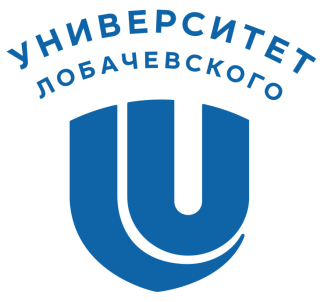 ФГАОУ ВО «НАЦИОНАЛЬНЫЙ ИССЛЕДОВАТЕЛЬСКИЙ НИЖЕГОРОДСКИЙГОСУДАРСТВЕННЫЙ УНИВЕРСИТЕТ ИМ. Н.И. ЛОБАЧЕВСКОГО (ННГУ)Институт международных отношений и мировой истории (ИМОМИ)Научное общество студентов ИМОМИ ННГУМеждународная конференция молодых ученых«MY WAY: ПРАКТИКИ И ОБРАЗЫ ПЕРЕСЕЛЕНИЯ, ПУТЕШЕСТВИЯ, ПАЛОМНИЧЕСТВА В ИСТОРИИ И СОВРЕМЕННОСТИ»26 апреля 2019 г.ПРОГРАММА КОНФЕРЕНЦИИ10.30–11.00 – Регистрация участников конференции (ИМОМИ ННГУ, ул. Ульянова, д. 2, фойе третьего этажа)11.00–12.00 – Пленарное заседание12.00–16.00 – Работа секций15.00–16.00 – Открытая лекция чл.-корр. РАН С.А. Афонцева для студентов, аспирантов и преподавателей ИМОМИ14.00–16.00 – Круглый стол «Эволюция духовного опыта и религиозных практик на перекрестках культурных традиций»16.00–18.00 – Скайп-конференция с Департаментом туризма, рекреации и спортивного менеджмента Университета ФлоридыРегламент выступлений: пленарные доклады — до 15 минут, секционные доклады — до 10 минутПЛЕНАРНОЕ ЗАСЕДАНИЕ(ауд. 301, руководитель — д.полит.н., проф. М.И. Рыхтик)Приветственное слово директора ИМОМИ д.полит.н., профессора М.И. Рыхтика к участникам конференции Доклады:Ашмарина Александра Алексеевна (асп. ИМОМИ ННГУ). Иммигранты в Европейском Союзе: проблемы и пути решения.Соколов Юрий Вячеславович (маг. ИМОМИ ННГУ). Эмиграция из Российской империи в США на рубеже XIX и XX вв.: историко-статистический анализ.Баранова Татьяна Владимировна (асп. ИМОМИ ННГУ). Миграционная политика США в период президентства Д. Трампа.СЕКЦИЯ 1МИГРАЦИОННЫЕ ПРОЦЕССЫ И ПРАКТИКИ АДАПТАЦИИ МИГРАНТОВ:ИСТОРИЯ И СОВРЕМЕННОСТЬРуководители — д.э.н., чл.-корр. РАН С.А. Афонцев, д.и.н., проф. И.В. РыжовАуд. 301, 12.00–15.00Князев Марк Андреевич (маг. ИМОМИ ННГУ). «Из Совдепии в Украину»: побег В.Н. Воейкова в 1918 году (к истории послереволюционной эмиграции).Рыхтик Павел Павлович (асп. ИМОМИ ННГУ). Проблема восприятия вынужденными переселенцами образов «старой» и «новой» Родины.Гребенникова Анна Дмитриевна (маг. ИМОМИ ННГУ). После Республики: испанские иммигранты в СССР в 1930-е гг.Шкварун Максим Андреевич (асп. ИМОМИ ННГУ), Искендеров Сейран Азизович (асп. ИМОМИ ННГУ). Миграционные проблемы в XXI веке, влияние потока беженцев из стран Ближнего Востока на Западную Европу.Кузнецова Ольга Игоревна студ. ИМОМИ ННГУ). Социальная адаптация и социальная деструкция как ключевые категории миграционных процессов в современном мире.Аюпова Наиля Иршатовна (асс. ИМОМИ ННГУ). Примеры успешной адаптации и социального лифта среди представителей турецкой диаспоры в ФРГ.Корнилова Ксения Александровна (маг. ИМОМИ ННГУ). Политика Германии в области противодействия терроризму в условиях миграционного кризиса.Бушов Александр Сергеевич (студ. ИМОМИ ННГУ). Миграционная политика администрации Дональда Трампа в оценках американского экспертного сообщества.Осминина Мария Александровна (к.и.н., доц. ИМОМИ ННГУ). Миграция в Кот-д’Ивуар во второй половине XX в.Басия Франсишку Ндопа (студ. ИМОМИ ННГУ). Интеграция иммигрантов из Демократической Республики Конго в Анголе.Бачильер Пинеда Джоана (студ. ИМОМИ ННГУ). Миграция с территорий к югу от Сахары («Чёрной Африки») в Европу.Сулейменов Андрей Русланович (маг. ИМОМИ ННГУ). Отражение переселенческих практик мухаджирства в исламистской пропаганде.Кашенина Галина Валерьевна (студ. ИМОМИ ННГУ). Сирийские беженцы в Иордании и влияние этого явления на внутреннюю и внешнюю политику Иордании.Назарова Елизавета Андреевна (студ. ИМОМИ ННГУ). Проблемы миграционных процессов на Ближнем Востоке после Арабской весны.Самойлов Никита Георгиевич (студ. ИМОМИ ННГУ). Некоммерческая организация космополитической направленности The World Service Authority (WSA) как актор трансграничной мобильности.По окончании работы секции (15.00) в ауд. 301 состоится лекция д.э.н., чл.-корр. РАН С.А. Афонцева для студентов, аспирантов и преподавателей ИМОМИ. Тема лекции: «Проблемы экономического развития в мировой политике». СЕКЦИЯ 2ВОИНЫ И ДИПЛОМАТЫ, МИССИОНЕРЫ И ПАЛОМНИКИ:ЭПИТОМИИ ОПЫТА СТРАНСТВИЙ В ЕВРОПЕЙСКОЙ ТРАДИЦИИРуководители — д.и.н., проф. М.В. Белов, к.и.н., доц. А.Н. МасловАуд. 315, 12.00–15.00Иванова Елена Сергеевна (студ. ИМОМИ ННГУ). Миграция и мобильность в военной среде Римской империи.Куликов Александр Олегович (асп. ИМОМИ ННГУ). Цели, задачи и формы путешествий греческих епископов в сасанидскую державу.Данилов Андрей Александрович (студ. ИМОМИ ННГУ). Григорий Нисский и Василий Великий о паломничестве.Лялин Роман Николаевич (студ. ИМОМИ ННГУ). Нормандская колонизация Южной Италии и Сицилии в XI–XII вв.Образцов Дмитрий Викторович (студ. ИМОМИ ННГУ). Салимбене де Адам: что создает маршруты?Кузьменко Александр Дмитриевич (студ. ИМОМИ ННГУ). Путешествия Филиппа де Коммина по странам Европы.Вилкова Светлана Михайловна (асп. ИМОМИ ННГУ). Маршруты швейцарских наемников в конце XV в. и влияние наемничества на городское сообщество (на примере г. Цюрих).Ганин Дмитрий Сергеевич (маг. ИМОМИ ННГУ). О роли частной инициативы и капиталов в экспедиции Дрейка–Норриса 1589 г.Клюева Анна Игоревна (студ. ИМОМИ ННГУ). Путь Второго ополчения в освещении историков XIX века.Кульдяева Юлия Олеговна (студ. ИМОМИ ННГУ). К истории путешествия графа Платона Зубова в Европу (1796-1798 гг.).Горбачева Вера Андреевна (студ. ИМОМИ ННГУ). Хадж глазами европейца: восприятие и анализ.Низов Константин Алексеевич (маг. ИМОМИ ННГУ). Быт и нужды русских паломников в Святой земле в конце XIX – начале XX вв.Малютина Светлана Андреевна (студ. ИМОМИ ННГУ). В условиях «вынужденного» путешествия: быт русских военных в японском плену (1904–1905 гг.).СЕКЦИЯ 3LA CRISE MIGRATOIRE EN EUROPE: LES PROBLÈMES CONTEMPORAINESСекция на французском языкеРуководитель — к.полит.н., доц. О.А. СмирноваАуд. 302, 12.00–14.30Липской Семен Сергеевич (студ. ИМОМИ ННГУ). Les problèmes de la politique migratoire de l’UE au stade actuel.Вильдякскина Юлия Сергеевна (студ. ИМОМИ ННГУ). Le rôle des médias dans la formation de l’attitude des citoyens de l’UE envers les immigrants. Грошева Варвара Георгиевна (студ. ИМОМИ  ННГУ). La Francophonie comme la résolution de la crise migratoire. Арушанян Артур Артемович (студ. ИМОМИ  ННГУ). La guerre contre les Kurdes au Moyen-Orient — une nouvelle vague de réfugiés en Europe.Алышев Егор Дмитриевич (студ. ИМОМИ  ННГУ). Les réseaux sociaux, nouvelle particularité du trafic de migrants.Горохова Екатерина Глебовна (студ. ИМОМИ  ННГУ). Les erreurs de la politique migratoire d’Angela Merkel.Двойнишникова Анастасия Александровна (студ. ИМОМИ  ННГУ). La politique migratoire du Président Macron. Киселева Евгения Сергеевна (студ. ИМОМИ ННГУ). Tendances actuelles de la migration iternationale en Europe.Милькова Анастасия Андреевна (студ. ИМОМИ ННГУ). Le concept de multiculturalisme en France. Problèmes et perspectives.Буданов Максим Леонидович (студ. ИМОМИ ННГУ), Митчина Дарья Алексеевна (студ. ИМОМИ ННГУ). Évolution de l'immigration en France des pays du Maghreb dans les années 2000–2010.Шелковая Юлия Дмитриевна (студ. ИМОМИ ННГУ). Rohinya: crise humanitaire nécessitant des solutions politiquesСЕКЦИЯ 4ТУРИСТИЧЕСКИЙ ПОТЕНЦИАЛ РЕГИОНА:ВЫЗОВЫ, ПЕРСПЕКТИВЫ, НАПРАВЛЕНИЯ РАЗВИТИЯРуководители — к.и.н., доц. В.Н. Беляева, к.полит.н., доц. Д.В. ЛеушкинАуд. 103, 12.00–16.00Масалова Елизавета Николаевна (студ. ИМОМИ ННГУ). Развитие молодёжного туризма в Нижегородской области.Волкова Светлана Андреевна (студ. ИМОМИ ННГУ). Современное состояние и перспективы развития событийного туризма в Нижегородской области.Семикова Наталья Сергеевна (студ. ИМОМИ ННГУ). Перспективы развития фестиваля «Золотая Хохлома» в городе Семёнов.Егорова Лидия Дмитриевна (студ. ИМОМИ ННГУ). Промышленный туризм в Нижегородской области.Никитина Светлана Витальевна (студ. ИМОМИ ННГУ). Гастрономическое брендирование регионов (на примере Нижегородской области).Горбунова Софья Сергеевна (студ. ИМОМИ ННГУ). Перспективы развития культурного туризма в Нижегородской области.Даргеле Евгения Вадимовна (студ. ИМОМИ ННГУ). Особенности организации event-мероприятий, как инструмент продвижения делового туризма в Нижегородской области.Иванов Роман Павлович (студ. ИМОМИ ННГУ). Круизный и речной туризм Нижегородской области.Зайцева Елена Евгеньевна (студ. ИМОМИ ННГУ). Лечебно-оздоровительный туризм в Нижегородской области.Сеслер Екатерина Игоревна (студ. ИМОМИ ННГУ). Экологический туризм в Нижегородской области.Тряпицын Илья Сергеевич (студ. ИМОМИ ННГУ). Развитие образовательного туризма Нижегородской области.Сыресина Ангелина Васильевна (студ. ИМОМИ ННГУ). Детский туризм в Нижегородской области.Зернов Дмитрий Васильевич (к.полит.н., доц. ФСН ННГУ), Зернова Нелли Михайловна, Фарутина Екатерина Сергеевна (студ. ФСН ННГУ). Влияние собственного туристический опыта на восприятие иностранных туристов.Шутова Алла Владимировна (студ. Нижегородский институт управления – филиал РАНХиГС). Потенциал развития литературного туризма в Нижегородской области.Суконнова Евгения Дмитриевна (студ. ИМОМИ ННГУ). Деловой туризм в России и Нижегородской области.Казаков Роман Александрович (студ. ИМОМИ ННГУ). Деловой туризм в республике Татарстан.Туринцева Анастасия Сергеевна (студ. ИМОМИ ННГУ). Особенности инсентив-туризма в России.Жариков Дмитрий Романович (студ. ИМОМИ ННГУ). Туристический потенциал Селивановского района Владимирской области.Собещаков Александр Андреевич (студ. ИМОМИ ННГУ). Экстремальный туризм в Приморском крае.Беляев Владислав Юрьевич (асп. ИМОМИ ННГУ). Влияние террористической угрозы на развитие туризма в Тунисе, Марокко, ЕгиптеЖаринова Валерия Алексеевна (студ. РГУ им. С.А. Есенина). Современное состояние гостиничной индустрии в КНР.Блинова Анна Андреевна (студ. ИМОМИ ННГУ). Основные вызовы и перспективы развития этнокультурного туризма в Малайзии в XXI векеПо окончании работы секции (16.00) в ауд. 103 состоится скайп-конференция с представителями Департамента туризма, рекреации и спортивного менеджмента (Department of Tourism, Recreation and Sport Management) Университета Флориды (США). В ее рамках будут заслушаны доклады:Minseong Kim. The role of corporate social responsibility in brand development.Lijuan Su. Service failure and public relation crisis.Shihan Ma. Automated Identification and Spatial Distribution of Tourist Activities from Online Photographs.Hyejin Park. Destination websites of South Korea and Japan.СЕКЦИЯ 5AD MARGINEM RATIONIS: ВООБРАЖАЕМЫЕ ГРАНИЦЫ,ВИЗУАЛЬНЫЕ И ТЕЛЕСНЫЕ КОДЫ ИНОГОРуководитель — д.ф.н., проф. Ю.С. ОбидинаАуд. 320, 12.00–15.00Федорова Евгения Юрьевна (студ. ИМОМИ ННГУ). Путешествия в загробный мир в древнеирландских сагах.Волкова Анна Михайловна (студ. ИМОМИ ННГУ). Отражение взаимосвязи мира живых и мира мёртвых в visiones эпохи позднего Средневековья.Добровская Татьяна Олеговна (маг. ИМОМИ ННГУ). Культ медведя у народов Сибири (на примере эвенков, хантов, манси).Грозов Степан Сергеевич (студ. ИМОМИ ННГУ). Мифические существа на страницах визуальных и письменных источников на примере Абердинского и Рочестерского бестиариев и Херефордской карты.Климова Вероника Евгеньевна (студ. ИМОМИ ННГУ). Танец как культурный код в эпоху Средневековья.Хоменко Наталия (студ. ИМОМИ ННГУ). Женщина в культурном пространстве средневекового общества.Шишкина Маргарита Андреевна (маг. ИМОМИ ННГУ). Грани экзотического в пространстве интеллектуальной культуры XVI века: на примере сочинения Конрада Ликосфена «Хроника чудес и предзнаменовений» (1557).Скворцова Марина Евгеньевна (маг. ИМОМИ ННГУ). Формирование визуального пространства храма XVII века в Нижегородской области (на примере анализа писцовой книги Лысковской области 1681 года).Маслова Татьяна Сергеевна (маг. ИМОМИ ННГУ). Мотивы возвращения домой на примере сюжетов вьетнамской войны в американском кинематографе.Втюрина Ксения Николаевна (студ. ИМОМИ ННГУ). Поездка П.И. Мельникова на мордовскую свадьбу как источник по традиционному терюханскому костюму.КРУГЛЫЙ СТОЛЭВОЛЮЦИЯ ДУХОВНОГО ОПЫТА И РЕЛИГИОЗНЫХ ПРАКТИКНА ПЕРЕКРЕСТКАХ КУЛЬТУРНЫХ ТРАДИЦИЙМодераторы — д.и.н., проф. А.А. Корнилов, к.и.н., доц. Ф.А. ДорофеевАуд. 201, 14.00–16.00Полянин Алексей Павлович (маг. ИМОМИ ННГУ). Эволюция монастырского хозяйства Троице-Сергиева монастыря на территории Балахнинского уезда в XVI–XVII вв.Миронов Илья Николаевич (маг. ИМОМИ ННГУ). Благотворительная деятельность православных братств Нижегородской епархии во второй половине XIX — начале XX вв.Иномуддинов Тимур Садридинович (маг. ИМОМИ ННГУ). Духовенство в политической жизни России рубежа XIX–XX вв.Пылина Анастасия Сергеевна (маг. ИМОМИ ННГУ). Об особенностях старообрядчества во второй половине XX века (на примере деревни Выезд).Рыбаков Артём Андреевич (маг. ИМОМИ ННГУ). Реакция старообрядчества на становление большевистской власти в России.Егорская Яна Владиславовна (маг. ИМОМИ ННГУ). Переход от «идеологии» к «религии» в период становления российской государственности.Железнов Денис Павлович (маг. ИМОМИ ННГУ). Историография по формированию взаимодействия советских разведывательных служб с представителями несистемных религиозных культов.